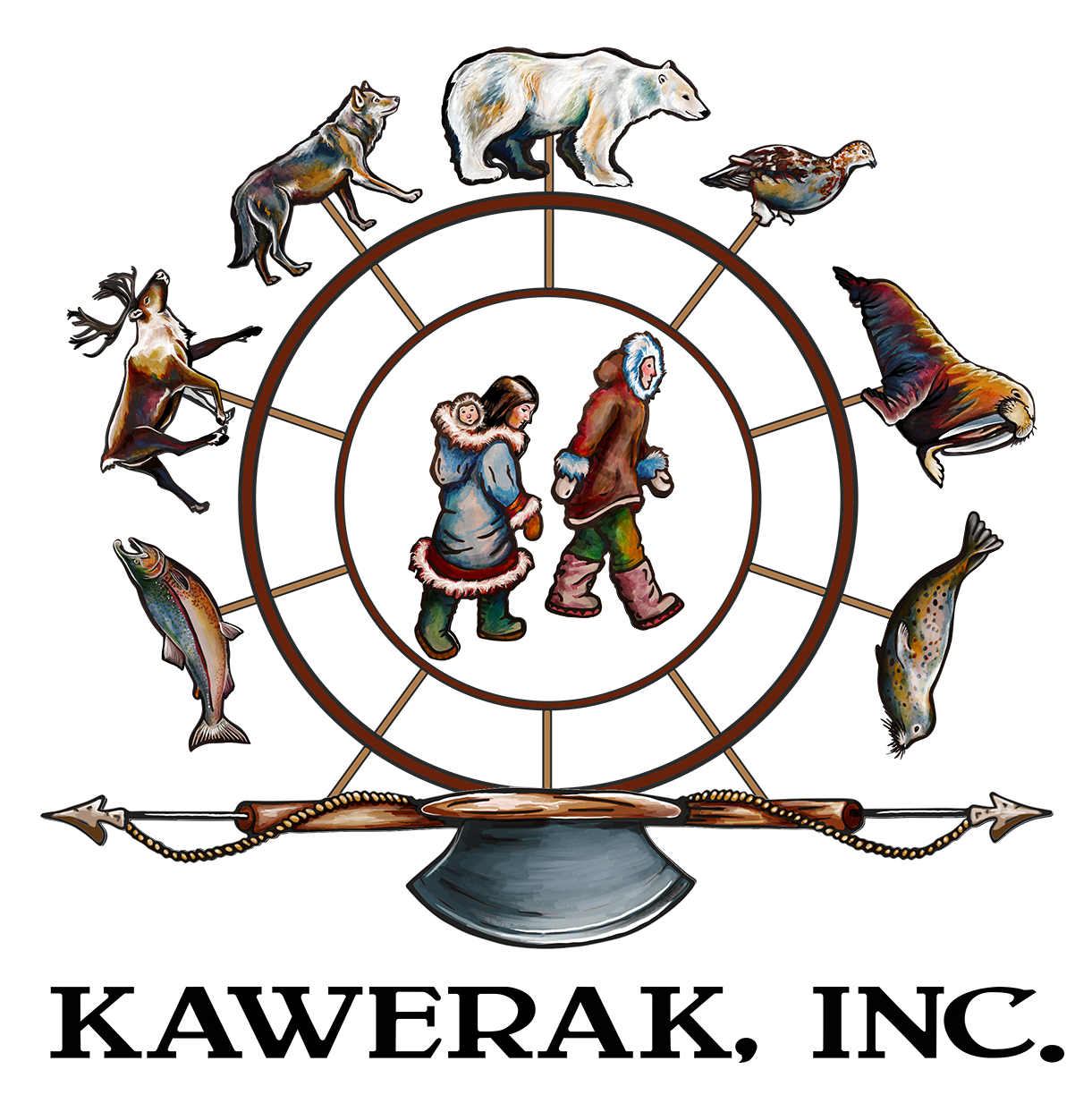 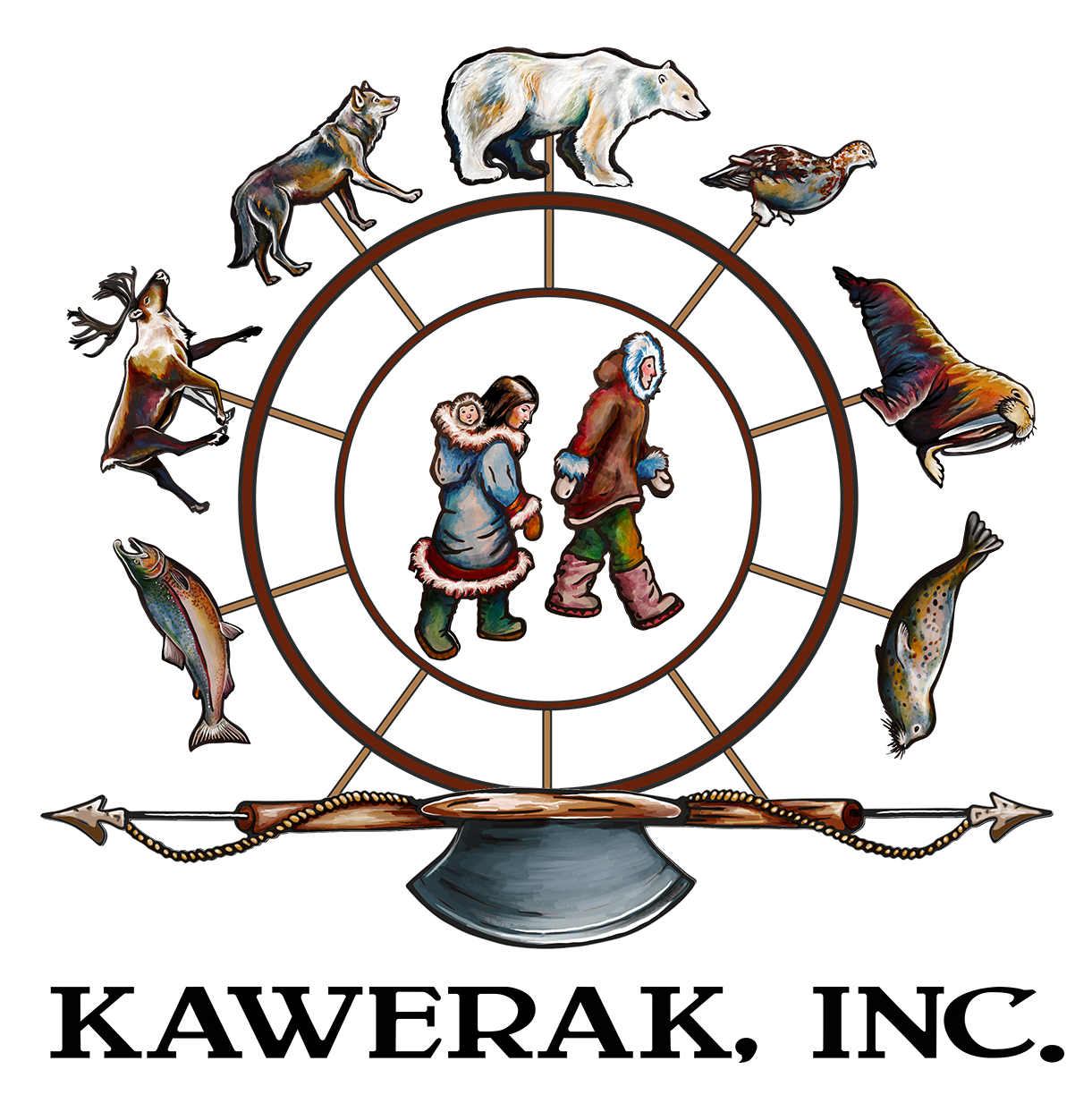 Kawerak, Inc. Education, Employment and Supportive Services (EESS)Community Education Department (CED) ANEP Project REMOTEHigh School (HS) Dual Credit Student Internet AgreementEmail: projectremote@kawerak.org Dear High School Dual Credit Student, Kawerak is pleased to announce our Alaska Native Education Program (ANEP) - Project REMOTE! This project provides Kawerak with the opportunity to assist High School regional tribal members living in region and who wish to take Dual Credit Distance Education courses in high school. Project REMOTE can assist students with the cost of tuition and materials- if needed computers and internet as well.  Students will need to complete the online application at my-cache.org for the Kawerak High School Dual Credit Scholarship. Please follow the directions in the application. We will also need a 1.) Release of information and a 2.) Signed letter from your HS Counselor. Once awarded the Dual Credit Scholarship, students need to complete this form with their parent or guardian. Once completed, please email the form to projectremote@kawerak.org. A Project REMOTE staff member will get in touch with the parent or guardian within 72 hours. By signing this agreement, you, (the student) and your parent or guardian, agree to send us your (student) transcripts for the semester (s) in which we are providing your internet for Distance Learning.  Internet Agreement (Please initial):It is up to the parent/guardian to set up internet services and communicate with us their internet provider company name, their account number and the name of the person the account is under.For new services with a provider: Kawerak will pay for initial set-up fees and can assist in a small amount of past-due fees to bring parent/guardians account current so that the student may participate in the ANEP Project Remote. Already have an internet provider? Kawerak will pay for the current internet fees for the semester (length of the course) awarded.Kawerak will not pay for the parent/guardian internet fees when the student is not taking classes. Example: Spring 2021: we would only pay the internet costs for the five months of Jan, Feb, March, April, and May. Kawerak will pay for internet services in one lump sum per semester to the eligible student’s parent/guardians internet provider. Students will have to reapply each semester.Kawerak will only pay for the internet portion of the bill. Kawerak will not pay for any current late fees or additional charges. Students/Parent/Guardians will be responsible for sending Kawerak their internet invoice at the start of every semester, at least 10 days prior to the payment due date. If Kawerak does not receive your invoice- Kawerak cannot make the payment.Payments are made directly to the internet provider. If the parent/guardian is using an Internet Service Provider that only provides receipts to the account holder, it is the student/parent/guardian’s responsibility to forward proof of Kawerak’s payment to staff at projectremote@kawerak.org within 72 hours (3 days). Failure to forward receipts will result in student not being able to participate in the ANEP Project REMOTE Internet Program again. (Internet will not continue to be paid for by Kawerak.)Kawerak will not pay for internet if internet is covered by another entity or if Kawerak is already  paying internet (employee stipend or other Kawerak internet coverage opportunities).Kawerak, Inc. Education, Employment and Supportive Services Community Education Department (CED) ANEP Project REMOTEHigh School Dual Credit Internet AgreementEmail: projectremote@kawerak.org Students will have to call their internet provider and pre-authorize ____________ to be allowed to  make payments. Send invoices to projectremote@kawerak.org   Name of Internet Provider:		Account #: ______________________  Name on the Internet Account: _________________________________________________________________  Type of Plan: ______________________________________________________________________________   Monthly Internet Cost: _______________________________________________________________________ Agreement Signature:Student’s Printed Name: _____________________________________________________________________Student’s Signature:	                          Date:  	Email: ____________________________________________________________________________________                 Phone Number: ____________________________________________________________________________Parent/Guardians Printed Name: _______________________________________________________________Parent/Guardians Signature: ___________________________________________________________________Email: ____________________________________________________________________________________                 Phone Number: ____________________________________________________________________________  Mailing address:  		  ***********************************************************************************Kawerak Staff to complete: Please attach Internet Invoice and Receipt to this agreement. $ Past due Fees paid for NEW Internet Provider only________________________________________. Total amount paid for internet $_______________ for the __________ Semester to the internet provider. Date Kawerak started paying for Services (Month/Day/Year) __________________________________Staff signature stating that service have been completed: ______________________________________* Disclaimer: Project REMOTE is supported by the Alaska Native Education Program (ANEP) of the U.S. Department of Education, as part of an award totaling $3,855,152.00, with 0% percentage financed with non-governmental sources. The contents are those of the author (s) and do not necessarily represent the official views of, nor an endorsement, By ANEP, the U.S. Department of Education, or the U.S. Government. For more information please visit www.ed.gov. 